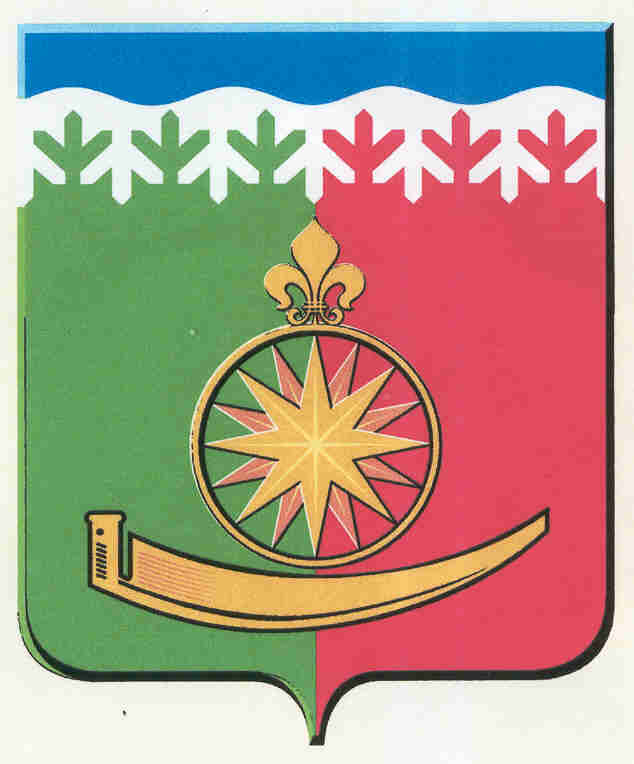 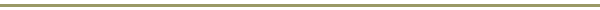                                                                                      Руководителям    общеобразовательных организаций Артинского городского округа Уважаемые руководители!Министерство просвещения Российской Федерации объявило о проведении традиционного Всероссийского конкурса сочинений в 2023 году.Оператор Конкурса в Свердловской области – ГАОУ ДПО СО «ИРО».Конкурс проводится в несколько этапов:- муниципальный этап, проводится до 22 сентября 2023 года;- региональный этап, проводится с 23 сентября по 7 октября 2023 года;- федеральный этап, проводится с 9 октября по 2 ноября 2023 года.Участниками Конкурса являются обучающиеся общеобразовательных организаций Свердловской области и организаций профессионального образования Свердловской области, реализующих программы общего образования.На муниципальный и региональный этапы направляются по 3 работы от каждой возрастной категории, занявшие первые три позиции рейтинговых списков предыдущего этапа Конкурса.Конкурс проводится среди 4 возрастных групп, каждый участник имеет право представить на Конкурс одну работу:Первая группа - обучающиеся 4-5 классов;Вторая группа - обучающиеся 6-7 классов;Третья группа - обучающиеся 8-9 классов;Четвертая группа – обучающиеся 10 -11 классов;Для участия в Конкурсе необходимо предоставить пакет документов:- заявка на участие в форматах PDF и Word;       - сканированная конкурсная работа в рукописном варианте в формате PDF;- копия конкурсной работы в формате Word.- согласие на обработку персональных данных обучающегося или его законных представителей в формате PDF.- согласие на обработку персональных данных педагога, обеспечивающего педагогическое сопровождение участника в формате PDF.Наименование перечисленных файлов должно содержать фамилию участника, например: «Заявка_Иванов», «Согласие_Иванов», «Сочинение_Иванов» и т.д.Бланки сопроводительных документовСочинение пишется в прозе на русском языке, поэтические тексты не рассматриваются.Каждый участник может прислать только одну работу по одному из тематических направлений:Тематические направления Конкурса:1. «Как утро нужно считать самой лучшей частью суток, как весна – самое прекрасное время года, так детство – самая яркая пора человеческой жизни» (В.А. Солоухин): 2018–2027 годы – Десятилетие детства в России2. «Что может быть честнее и благороднее, как учить других тому, что сам наилучшим образом знаешь...» (Марк Фабий Квинтилиан): 2023 год – Год педагога и наставника3. «Сделать как можно более пользы моему Отечеству – вот единственная цель моей жизни, и к ней-то я должен направлять все свои способности» (К.Д. Ушинский): 200 лет со дня рождения К.Д. Ушинского4. «Он сердцем помнил: береги // Вот эти мирные границы, – // Не раз, как волны, шли враги, // Чтоб о гранит его разбиться» (Н.С. Тихонов): 80-летие полного освобождения Ленинграда от фашистской блокады.5. «Победоносная защита Сталинграда является одним из подвигов, о которых история всегда будет рассказывать с величайшим благоговением…» (Томас Манн): 80-летие победы в Сталинградской битве.6. «В результате Курской битвы Советские Вооруженные Силы нанесли врагу такое поражение, от которого фашистская Германия уже никогда не смогла оправиться» (А.М. Василевский): 80-летия победы в Курской битве7. «Надеюсь на море» (девиз И.Ф. Крузенштерна): 220 лет со дня начала первого русского кругосветного плавания под руководством И.Ф. Крузенштерна.8. «Голос совести и вера в будущее не позволяют подлинному писателю прожить на земле, как пустоцвет...» (К.Г. Паустовский): юбилеи российских писателей и поэтов в 2023 году9. «Все хорошие книги сходны в одном, – когда вы дочитываете до конца, вам кажется, что все это случилось с вами, и так оно всегда при вас и останется» (Эрнест Хемингуэй): юбилеи литературных произведений в 2023 году10. «Культура – это душа нации» (Д.С. Лихачев): 125 лет Государственному Русскому музею.Конкурс проводится в соответствии с Положением о проведении конкурса в 2023 году. Конкурсные материалы для участия в муниципальном этапе Конкурса принимаются до 15 сентября 2023 года на электронный адрес: kcsso18@bk.ru, после этого срока работы приниматься не будут.Координатор – Зыкова Марина Петровна, тел. 2-11-97., 89505421250.Начальник Управления образования Администрации Артинского городского округа                             Е.А.СпешиловаИсп.Зыкова М.П. (2-11-97)